     ГОДИНА XI                         БРОЈ   4                     07.СЕПТЕМБАР              2018. ГОДИНЕАКТАСКУПШТИНЕ ОПШТИНЕ На основу члана 129. Статута општине Љиг („Службени гласник општине Љиг“ број 7/08, 10/08 и 6/16), Скупштина општине Љиг, на предлог Општинског већа општине Љиг, на седници одржаној 07.09.2018. године, донела јеОДЛУКУО ПРИСТУПАЊУ ПРОМЕНИ СТАТУТА ОПШТИНЕ ЉИГПриступа се промени Статута општине Љиг. Образује се Комисија за израду Нацрта одлуке о промени Статута општине Љиг (у даљем тексту: Комисија), у саставу: Стево Вранешевић, дипл. правник, Начелник Општинске управе, Председник Комисије,Марија Филиповић, дипл.правник, Секретар Скупштине општине, члан иВладимир Павловић, дипл. правник, запослен у општинској управи, члан.Комисија из ст. 1 овог члана обављаће рад без накнаде.Комисија ће израдити Нацрт одлуке о промени Статута општине Љиг у року од најкасније 110 дана  од дана објављивања ове одлуке. При изради Нацрта одлуке о промени Статута општине Љиг Комисија ће урадити измене и допуне у складу са Законом о изменама и допунама Закона о локалној самоуправи („Службени гласник РС“ бр.47/2018) у свим сегментима, члановима којима су измене обухваћене. Такође Комисија ће у члану 15. Статута општине Љиг којим су регулисане надлежности општине додати и следеће надлежности општине у складу са чланом 29. Закона о одбрани („Службени гласник РС“бр. 116/2007, 88/2009, 88/2009- др.закон, 104/2009-др.закон, 10/2015 и 36/2018) и то: „Израђује своје планове одбране;	Предузима мере за утврђивање припрема за усклађивање припрема за одбрану правних лица у делатностима из своје надлежности с одбрамбеним припремама аутономне покрајине и Планом одбране Републике Србије; Предузима мере за функционисање локалне самоуправе у ратном и ванредном стању; Спроводи мере приправности и предузима друге мере потребне за прелазак на организацију за рад у ратном и ванредном стању.“Такође Комисија ће преиспитати и остале одредбе важећег Статута у циљу усклађивања са Законом и ефикаснијег функционисања општине Љиг.Ради утврђивања Нацрта одлуке о промени Статута општине Љиг, Комисија ће спровести јавну расправу у трајању од 10 дана за прибављање мишљења од свих заинтересованих лица. После прибављених мишљења из члана 5. ове одлуке, Комисија ће доставити Нацрт одлуке о промени Статута општине Љиг Комисији за статутарна питања и нормативна акта Скупштине, која ће Скупштини поднети извештај са својим мишљењем и утврдиће Предлог Одлуке о промени Статута општине Љиг и доставиће га Скупштини општине Љиг на усвајање. Стручне и административне послове за потребе Комисије обављаће надлежно одељење Општинске управе општине Љиг. Ова Одлука ступа на снагу осмог дана од дана објављивања у „Службеном гласнику општине Љиг“.СКУПШТИНА ОПШТИНЕ ЉИГ01 Број: 06-18/18-1                                                                                                                   ПРЕДСЕДНИКГоран Миловановић, с.р.     07.септембар   2018. године        *   Службени гласник  Општине Љиг   *           БРОЈ     4                      На основу члана 43. Статута Општине Љиг („Службени гласник Општине Љиг“ бр. 7/08,10/08 и 6/16) и члана 490. Закона о привредним друштвима (“Службени гласник РС“ бр. 36/11,99/11,83/14 и 5/15) Скупштина општине Љиг, на седници одржаној 07.09.2018.године, донела јеРЕШЕЊЕI  Даје се сагласност Јавном комуналном предузећу „Комуналац“ Љиг и Јавном комуналном предузећу „Шумадија“ Белановица да не сачињавају финансијске извештаје са мишљењем ревизора за потребе спровођења статусне промене.II   Решење доставити Јавном комуналном предузећу „Комуналац“ Љиг и Јавном комуналном предузећу „Шумадија“ Белановица.III   Решење објавити у „Службеном гласнику општине Љиг“.СКУПШТИНА ОПШТИНЕ ЉИГ01 Број: 06-18/18-2                                                                                                                   ПРЕДСЕДНИКГоран Миловановић, с.р.     07.септембар   2018. године        *   Службени гласник  Општине Љиг   *           БРОЈ     4                      На основу члана 43. Статута Општине Љиг („Службени гласник Општине Љиг“ бр. 7/08,10/08 и 6/16) и члана 490. и 491.  Закона о привредним друштвима (“Службени гласник РС“ бр. 36/11,99/11,83/14 и 5/15) Скупштина општине Љиг, на седници одржаној 07.09.2018.године, донела јеРЕШЕЊЕI  Даје се сагласност Јавном комуналном предузећу „Комуналац“ Љиг и Јавном комуналном предузећу „Шумадија“ Белановица на Уговор о статусној промени припајања.                                                                                                                                                                                                                                                                                                                                                                                                                                                                                                                                                                                                                                                                                                                                                                                                                                                                                                                                                                                                                                                                                                                                                                                                                                                                                                                                                                                                  II   Решење доставити Јавном комуналном предузећу „Комуналац“ Љиг и Јавном комуналном предузећу „Шумадија“ Белановица.III   Решење објавити у „Службеном гласнику општине Љиг“.СКУПШТИНА ОПШТИНЕ ЉИГ01 Број: 06-18/18-3                                                                                                                   ПРЕДСЕДНИКГоран Миловановић, с.р.     07.септембар   2018. године        *   Службени гласник  Општине Љиг   *           БРОЈ     4     	На  основу  члана  7. и 20. Закона о локалној самоуправи  („Службени гласник РС“, број 129/2007 и 83/2014), члана 5,6. и 7. став 1. Закона  о  јавним  предузећима („Службени гласник РС“, број 15/2016), члана 2. и 3. Закон а о комуналним делатностима  („Службени гласник РС“, број  88/2011 и 104/2016) и члана 43. Статута општине Љиг („Службени гласник општине Љиг“, број  6/2008 и 10/2008), Скупштина општине Љиг, на седници одржаној 07.09.2018.године, доносиОДЛУКУО ИЗМЕНИ И  ДОПУНЕ ОДЛУКЕ  О  УСКЛАЂИВАЊУ  ПОСЛОВАЊАЈАВНОГ КОМУНАЛНОГ  ПРЕДУЗЕЋА „КОМУНАЛАЦ “ ЉИГ  СА ЗАКОНОМ  ОЈАВНИМ ПРЕДУЗЕЋИМАЧлан 1.Овом одлуком врше се измене и допуне Одлуке о оснивању Јавног комуналног предузећа Комуналац Љиг, која представља оснивачки акт у циљу спровођења статусне промене припајања Јавног комуналног предузећа „Шумадија“ Белановица као преносиоца Јавном комуналном предузећу „Комуналац“ Љиг као стицаоцу.Члан 2. 	У члану 13а. Одлуке о усклађивању  пословања Јавног комуналног предузећа „Комуналац“ Љиг са Законом о јавним комуналним предузећима, у даљем тексту: оснивачки акт, речи „насељеног места Љиг и насељеног места Славковица“, замењују се речима „насељених места Љиг, Белановица и Славковица“.Члан 3.У члану 16. став 1. Одлуке о усклађивању пословања Јавног комуналног предузећа Комуналац Љиг са Законом о јавним предузећима, у даљем тексту: оснивачки акт, износ „100.000,00“ замењује се износом „150.000,00“.Члан 4.Све остале одредбе из Одлуке о усклађивању пословања Јавног комуналног предузећа „Комуналац“ Љиг са Законом о јавним предузећима, у даљем тексту: оснивачки акт остају на снази и не мењају се.Члан 5.Ради регистрације статусне промене припајања законски заступник Јавног комуналног предузећа Комуналац Љиг је у обавези да у складу са чланом 12. став 5. и 6.  Закона о привредним друштвима („Службени гласник РС“ број 36/2011, 99/2011, 84/2014, 5/2015 и 44/2018) сачини и потпише пречишћем текст оснивачког акта ради достављањ а Агенцији за привредне регистре, заједно са овом одлуком.СКУПШТИНА ОПШТИНЕ ЉИГ01 Број: 06-18/18-4                                                                                                                  ПРЕДСЕДНИКГоран Миловановић, с.р.     07.септембар   2018. године        *   Службени гласник  Општине Љиг   *           БРОЈ     4     	  На основу члана 32. Закона о локалној самоуправи ("Сл. гласник РС", бр. 129/2007, 83/2014 - др. закон и 101/2016-др. закон), члана 29. Закона о комуналним делатностима ("Сл. гласник РС", бр. 88/2011 и 104/2016) и члана 43. Статута општине Љиг („Службени гласник општине Љиг“, бр.07/08, 10/08 и 6/16)  Скупштина општине Љиг, на седници одржаној дана 07.09.2018.године донела јеО Д Л У К УО БЕСПЛАТНОМ И ПРЕВОЗУ СА ПОПУСТОМ У ЈАВНОМ ЛИНИЈСКОМ ПРЕВОЗУ ПУТНИКА НА ТЕРИТОРИЈИ ОПШТИНЕ ЉИГЧлан 1.	Овoм Одлуком уређује се право на бесплатан и превоз са попустом, односно право на субвенционисану цену комуналне услуге превоза путника на територији општине Љиг и утврђују категорије корисника који имају право на субвенционисану цену комуналне услуге превоза.Члан 2.	Субвенционисана цена превоза је превоз одређених категорија грађана у јавном превозу путника без накнаде (бесплатан превоз) или са накнадом уз субвенцију.  	Tрошкови субвенционисане цене превоза надокнађују се из буџета општине Љиг.Члан 3.	Право на субвенционисану цену корисник остварује у возилима превозника коме је поверен јавни превоз путника на територији општине Љиг.	Ближе услове, начин и поступак остваривања права на субвенционисану цену и друга питања од значаја за остваривање права на субвенционисану цену јавног превоза путника, прописује Општинско веће.II - КОРИСНИЦИ ПРАВА НА БЕСПЛАТАН ПРЕВОЗЧлан 4.	Корисници превоза остварују право на бесплатан превоз са неограниченим или ограниченим временом трајања.Члан 5.	Корисници права на бесплатан превоз са неограниченим временом трајања имају право превоза на неограничени број вожњи у дневном саобраћају.	Право на бесплатан превоз, уз одговарајућу легитимацију остварују корисници под условом да имају пребивалиште на територији општине Љиг и то:лица старија од 65 година и пензионери.Члан 6.	Право на бесплатан превоз са ограниченим временом трајања најдуже до једне године, уз одговарајућу легитимацију која се издаје на основу списка корисника или потврде Општинске управе, остварују корисници под условом да имају пребивалиште на територији општине Љиг, и то:ученици основних школа у складу са законом.Члан 7.	Изузетно, право на бесплатни превоз са ограниченим временом трајања може одобрити Општинско веће.III - КОРИСНИЦИ ПРАВА НА ПРЕВОЗ СА ПОПУСТОМЧлан 8.	Право на коришћење претплатне легитимације са одговарајућом маркицом за превоз са попустом (повлашћене категорије путника), остварују лица под условом да су стално настањена на територији општине Љиг и то:ученици средњих школа уколико нису старији од 20 година.	Право на превоз са попустом - повлашћене категорије право из става 1. остварују куповином одговарајуће месечне или полумесечне претплатне маркице, која важи уз претплатну легитимацију.Члан 9.	Претплатну картицу за превоз и одговарајућу претплатну маркицу издаје превозник коме је поверен јавни превоз на територији општине Љиг. Члан 10.	Право на повлашћену вожњу се трајно губи у случају злоупотреба у коришћењу возне исправе и остваривању права на субвенционисану вожњу (коришћење картице од стране другог лица и др. врсте злоупотребе).	Корисник одговарајуће возне исправе дужан је да одмах након сазнања о губитку, крађи или злоупотреби исправе из става 1. о томе обавести пружаоца услуге превоза.	У случају из става 1. одговарајућа возна исправа се одузима.Члан 12.	Контролу законитог коришћења претплатне картице врше овлашћена лица превозника и Општинске управе.Члан 13.	Ступањем на снагу ове Одлуке престаје да важи Одлука о праву на бесплатан превоз 01 бр. 06-3/16-5 од 23.02.2016. године. Члан 15.	Ова одлука ступа на снагу осмог дана од дана објављивања у „Службеном гласнику општине Љиг“.СКУПШТИНА ОПШТИНЕ ЉИГ01 Број: 06-18/18-5                                                                                                                  ПРЕДСЕДНИКГоран Миловановић, с.р.     07.септембар   2018. године        *   Службени гласник  Општине Љиг   *           БРОЈ     4     На основу члана  104. став 3. Законa о основама система образовања и васпитања (''Службени гласник РС'' број 88/2017, 27/2018), члана 2. став 3. Уредбе о критеријумима за доношење акта о мрежи предшколских установа и акта о мрежи основних школа  (''Службени гласник РС'' број 80/10) и члана 43. тачка 7. Статута општине Љиг (''Службени гласник општине Љиг'', број 7/08, 10/08 и 6/16), Скупштина општине Љиг, дана 07.09.2018.године, доносиОДЛУКУО  МРЕЖИ ПРЕДШКОЛСКИХ УСТАНОВА ОПШТИНЕ ЉИГЧлан 1.Овом Одлуком утврђује се мрежа предшколских установа Општине Љиг.Члан 2.Предшколско образовање и васпитање са децом предшколског узраста обавља Предшколска установа ''Каја'' у Љигу, улица Краљице Марије бб. Члан 3.Мрежу предшколских установа чине :објекти предшколске установе ''Каја'' у Љигу (у седишту установе) и простори у основним школама (у седишту и издвојеним одељењима школа).Члан 4.Предшколска установа у објектима и просторима које користи у оквиру  своје делатности развија и остварује програме предшколског васпитања и образовања, и то:програм неге и васпитно образовни рад са децом узраста до 3 године старостиваспитно образовни рад са децом 3-5,5 годинаприпремни предшколски програм  исекције Члан 5.Предшколска установа обавља своју делатност:   	1. У Љигу у објекту предшколске установе  у улици Краљице Марије ббпрограм неге и васпитно образовни рад са децом узраста до 3 године старостиваспитно образовни рад са децом 3-5,5 годинапредшколски припремни програм  исекције  2. У објектимаОсновне школе ''Сестре Павловић'' у Белановици у седишту школе одвија се целодневни боравак деце и припремни предшколски програма од 4 сатаОсновне школе ''Сестре Павловић'' из Белановице у издвојеним одељењима у Пољаницама, Козељу и Живковцима обавља се припремни предшколски програм у трајању од 4 сатаОсновне школе ''Сава Керковић'' из Љига у издвојеним одељењима у Штавици, Латковићу, Јајчићу и Бау припремни предшколски програм у трајању од 4 сата, а у издвојеном одељењу у Кадиној Луци припремни предшколски програм и ликовна секција. Члан 6.	Одобрава се Предшколској установи “Каја“ из Љига да упише до 20% више деце него што је нормативима за појединачне групе то предвиђено законом и правилником који регулише број деце за упис.Члан 7.Општина обезбеђује средства за трошкове превоза  деце и њихових пратилаца ради похађања припремног предшколског програма на удаљености већој од 2 километра у складу са Законом о основама система образовања и васпитањаЧлан 8.Ступањем на снагу ове Одлуке престаје да важи Одлука о мрежи предшколских установа општине Љиг 01 број 06-22/17-2 (''Службени гласник општине Љиг“ бр. 6/2017) Члан 9.Ова одлука ступа на снагу осмог дана од дана објављивања у „Службеном гласнику Општине Љиг“ а по претходно прибављеној сагласности од стране Министарства просвете, науке и технолошког развоја.СКУПШТИНА ОПШТИНЕ ЉИГ01 Број: 06-18/18-6                                                                                                                   ПРЕДСЕДНИКГоран Миловановић, с.р.     07.септембар   2018. године        *   Службени гласник  Општине Љиг   *           БРОЈ     4     На основу члана 2. став 4. Закона о правобранилаштву (''Службени гласник РС'', бр. 55/14), члана 13. став 1, члана 20. став1. тачка 27, члана 24. став 1. и члана 88. став 1. Закона о локалној самоуправи (''Службени гласник РС'', бр, 129/07, 83/14-други закон и 101/16-други закон) и члана 43. Статута општине Љиг ( ''Службени гласник општине Љиг'' бр. 7/08,10/08 и 6/16), Скупштина општине Љиг, на седници одржаној дана 07.09.2018.године, доносиОДЛУКУ О ИЗМЕНАМА ОДЛУКЕ О ЗАЈЕДНИЧКОМ ПРАВОБРАНИЛАШТВУ ГРАДА ВАЉЕВАИ ОПШТИНА ЉИГ, ЛАЈКОВАЦ, МИОНИЦА И ОСЕЧИНАЧлан 1.                                                                                          	У Одлуци о Заједничком правобранилаштву Града Ваљева и општина Љиг, Лајковац, Мионица и Осечина („Службени гласник општине Љиг“ број 8/14), у члану 10. став 4. мења се и гласи:	„Број заменика правобраниоца утврђује се актом којим се утврђује унутрашње уређење и систематизација радних места у Заједничком правобранилаштву.“Члан 2.	У члану 12. у тачки 1) речи „осам година“ замењују се речима „пет година“, у тачки 2) речи „пет година“ замењују се речима „три године“.Члан 3. У члану 32. став 2. мења се и гласи:„Број запослених у Заједничком правобранилаштву одређује се актом којим се утврђује унутрашње уређење и систематизација радних места у Заједничком правобранилаштву.“	У ставу 3. речи „градских управа Града Ваљева“ замењује се речима „Градске управе Града Ваљева“.Члан 4.	Ова Одлука ступа на снагу осмог дана од дана објављивања у Службеном гласнику Општине Љиг“, а објавиће се у службеним гласилима Града Ваљева и општине Лајковац, Мионица и Осечина.СКУПШТИНА ОПШТИНЕ ЉИГ01 Број: 06-18/18-7                                                                                                                   ПРЕДСЕДНИКГоран Миловановић, с.р.     07.септембар   2018. године        *   Службени гласник  Општине Љиг   *           БРОЈ     4                      На основу члана 43. став 1. тачка 22. Статута Општине Љиг („Службени гласник општине Љиг” бр. 7/08,10/08 и 6/16) Скупштина општине Љиг, на седници одржаној 07.09.2018.године, донела јеЗАКЉУЧАК О УСВАЈАЊУ ИЗВЕШТАЈА О ПОСЛОВАЊУ  ЈАВНОГ КОМУНАЛНОГ ПРЕДУЗЕЋА „КОМУНАЛАЦ“ ЉИГ ЗА 2017. ГОДИНУ  I      Усваја се Извештај о пословању Јавног комуналног предузећа „Комуналац“ Љиг за 2017. годину. II   Закључак доставити Јавном комуналном предузећу „Комуналац“ Љиг.III   Закључак објавити у „Службеном гласнику општине Љиг“.СКУПШТИНА ОПШТИНЕ ЉИГ01 Број: 06-18/18-8                                                                                                                     ПРЕДСЕДНИК                                                                                                          Горан Миловановић, с.р.     07.септембар   2018. године        *   Службени гласник  Општине Љиг   *           БРОЈ     4                      На основу члана 43. став 1. тачка 22. Статута Општине Љиг („Службени гласник општине Љиг „ бр. 7/08,10/08 и 6/16) Скупштина општине Љиг, на седници одржаној 07.09.2018.године, донела јеЗАКЉУЧАК О УСВАЈАЊУ ИЗВЕШТАЈА О ПОСЛОВАЊУ  ЈАВНОГ КОМУНАЛНОГ ПРЕДУЗЕЋА „ШУМАДИЈА“ БЕЛАНОВИЦА ЗА 2017. ГОДИНУ  I     Усваја се Извештај о пословању Јавног комуналног предузећа „Шумадија“ Белановица за 2017. годину. II   Закључак доставити Јавном комуналном предузећу „Шумадија“ Белановица. III   Закључак објавити у „Службеном гласнику општине Љиг“.СКУПШТИНА ОПШТИНЕ ЉИГ01 Број: 06-18/18-9                                                                                                                  ПРЕДСЕДНИКГоран Миловановић, с.р.     07.септембар   2018. године        *   Службени гласник  Општине Љиг   *           БРОЈ     4                      На основу члана 43. став 1. тачка 22. Статута Општине Љиг („Службени гласник општине Љиг „ бр. 7/08,10/08 и 6/16) Скупштина општине Љиг, на седници одржаној 07.09.2018.године, донела јеЗАКЉУЧАК О УСВАЈАЊУ ИЗВЕШТАЈА О РАДУ ТУРИСТИЧКЕ ОРГАНИЗАЦИЈЕ ОПШТИНЕ ЉИГ ЗА 2017. ГОДИНУ  I      Усваја се Извештај о раду Туристичке организације општине Љиг за 2017. годину. II   Закључак доставити Туристичкој организацији општине Љиг. III   Закључак објавити у „Службеном гласнику општине Љиг“.СКУПШТИНА ОПШТИНЕ ЉИГ01 Број: 06-18/18-10                                                                                                                   ПРЕДСЕДНИКГоран Миловановић, с.р.     07.септембар   2018. године        *   Службени гласник  Општине Љиг   *           БРОЈ     4     На основу члана 27. став 10. члана 29. и члана 30. став 2. и 3. Закона о јавној својини („Службени гласник РС“ бр.72/2011, 88/2013 , 105/2014, 104/2016 и 108/2016),члана 100. став 1. тачка 2. Закона о планирању и изградњи  и члана 2. и 3. Уредбе о условима прибављања и отуђења непокретности погодбом, давања у закуп ствари у јавној својини и поступцима јавног надметања и прикупљања писмених понуда („Службени гласник РС“ бр.24/2012, 48/2015 и 99/2015) и члана 43. Статута општине Љиг („Службени гласник општине Љиг“ бр.7/08, 10/08 и 6/16), Скупштина општине Љиг, на седници одржаној дана 07.09.2018.године, доноси                                                                   О Д Л У К УОТУЂУЈЕ СЕ  Даничић Марини, Даничић Станици и Аћимовић Светлани, сви из Љига, непосредном погодбом путем размене, земљиште у грађевинском подручју у јавној својини, ради исправке граница суседних катастарских парцела у насељеном месту Љиг и то: део кат. парцеле број 31822/1 КО Љиг, у површини од 196м² означена пројектом препарцелације као парцела број 4 и део исте парцеле у површини од 363 м² означена пројектом препарцелације као парцела број 5, а која се истим пројектом израђеним од стране „Петра-инжењеринг“ д.о.о. из Лајковца припаја кат. парцели број 31696/1  у својини Даничић Марине, Даничић Станице и Аћимовић Светлане. Истим пројектом предвиђено је да се део парцеле број 31696/1 у површини од 375м² одваја и предвиђен је за саобраћајну површину-јавну саобраћајницу.Укупна површина која се од кат.парцеле бр.31822/1 одваја и отуђује у својину подносиоца захтева је површине 559м² парцела број 4 и 5(КП), док је део који се одваја од  приватне парцеле подносиоца захтева укупне површине 375м² парцела број 3 (ЈС).Према пројекту препарцелације, потврђеним од стране Одељења за општу управу општине Љиг, укупна површина новоформиране парцеле намењена је за градњу. Новоформирана парцела добиће нови број провођењем у Служби за катастар непокретности, након спроведеног поступка одвајања делова парцела предвиђеним пројектом препарцелације и регулисања имовинско-правних односа.Укупан износ накнаде који се  Даничић Марина, Даничић Станица и Аћимовић Светлана обавезује да плати износи 27.130,00 динара.-  Поступак отуђења непосредном погодбом спровешће Комисија за спровођење поступака прибављања и отуђења непокретности непосредном погодбом, давања у закуп ствари у јавној својини општине Љиг, као и поступака јавног надметања и прикупљања писмених понуда.-  Поводом овог решења закључиће се Уговор о отуђењу грађевинског земљишта између Општине Љиг и Даничић Марине, Даничић Станице и Аћимовић Светлане из Љига, у року од 30 дана од дана спровођења поступка.- Овлашћује се Председник општине Љиг да потпише Уговор о отуђењу непокретности, по претходно прибављеној сагласности надлежног правобранилаштва, који оверава јавни бележник, а трошкови овере падају на терет подносиоца захтева.СКУПШТИНА ОПШТИНЕ ЉИГ01 Број: 06-18/18-11                                                                                                                   ПРЕДСЕДНИКГоран Миловановић, с.р.     07.септембар   2018. године        *   Службени гласник  Општине Љиг   *           БРОЈ     4                      На основу члана 43. став 1. тачка 22. Статута Општине Љиг („Службени гласник Општине Љиг“ бр. 7/08,10/08 и 6/16) и члана 11. Одлуке о оснивању Заједничког центра за социјални рад „Солидарност“ за општине Љиг, Лајковац и Мионица („Општински службени гласник“ бр.5/15) Скупштина општине Љиг, на седници одржаној 07.09.2018.године, донела јеРЕШЕЊЕО ДАВАЊУ САГЛАСНОСТИ НА ПРВЕ ИЗМЕНЕ И ДОПУНЕ ГОДИШЊЕГ ПРОГРАМА РАДА ЗА 2018.ГОДИНУ ЗАЈЕДНИЧКОГ ЦЕНТРА ЗА СОЦИЈАЛНИ РАД „СОЛИДАРНОСТ“ ЗА ОПШТИНЕ ЉИГ, ЛАЈКОВАЦ И МИОНИЦАI  Даје се сагласност на Прве измене и допуне Годишњег Програма рада за 2018. годину Заједничког центра за социјални рад „Солидарност“ за општине Љиг, Лајковац и Мионицу. II   Решење доставити Заједничком центру за социјални рад „Солидарност“ за општине Љиг, Лајковац и Мионицу. III   Решење објавити у „Службеном гласнику општине Љиг“.СКУПШТИНА ОПШТИНЕ ЉИГ01 Број: 06-18/18-12                                                                                                                  ПРЕДСЕДНИКГоран Миловановић, с.р.     07.септембар   2018. године        *   Службени гласник  Општине Љиг   *           БРОЈ     4     На основу члана 116. и члана 117. Закона о основама система образовања и васпитања („Службени гласник РС“ бр. 88/2017 и 27/2018 – и др.закони,  члана 43. став 1. тачка 10. Статута Општине Љиг ( „Службени гласник Општине Љиг“ бр. 7/08, 10/08 и 6/16), Скупштина општине Љиг, на седници одржаној 07.09.2018.године, донела је РЕШЕЊЕО РАЗРЕШЕЊУ ЧЛАНА ШКОЛСКОГ ОДБОРАОСНОВНЕ ШКОЛЕ „САВА КЕРКОВИЋ“ ИЗ ЉИГАIРАЗРЕШАВА СЕ члан Школског одбора Основне школе „Сава Керковић“ Љиг и то :Из реда локалне самоуправе:Марија Шиљеговић из Љига.II	Решење ступа на снагу даном доношења, а објавиће се у ''Службеном гласнику Општине Љиг''.СКУПШТИНА ОПШТИНЕ ЉИГ01 Број: 06-18/18-13                                                                                                                 ПРЕДСЕДНИКГоран Миловановић, с.р.     07.септембар   2018. године        *   Службени гласник  Општине Љиг   *           БРОЈ     4     На основу члана 116. и члана 117. Закона о основама система образовања и васпитања („Службени гласник РС“ бр. 88/2017 и 27/2018 – и др.закони) и  члана 43. став 1. тачка 10. Статута Општине Љиг ( „Службени гласник Општине Љиг“ бр. 7/08, 10/08 и 6/16), Скупштина општине Љиг, на седници одржаној 07.09.2018.године, донела је РЕШЕЊЕО ИМЕНОВАЊУ ЧЛАНА ШКОЛСКОГ ОДБОРАОСНОВНЕ ШКОЛЕ „САВА КЕРКОВИЋ“ ИЗ ЉИГАIИМЕНУЈЕ СЕ члан Школског одбора Основне школе „Сава Керковић“ Љиг и то :Из реда локалне самоуправе:Гајевић Горан, дипл.музички уметник - проф. виолине, из Љига.II	Мандат члану траје до истека мандатног периода Школског одбора.IIIРешење ступа на снагу даном доношења, а објавиће се у ''Службеном гласнику Општине Љиг''.СКУПШТИНА ОПШТИНЕ ЉИГ01 Број: 06-18/18-14                                                                                                                 ПРЕДСЕДНИКГоран Миловановић, с.р.     07.септембар   2018. године        *   Службени гласник  Општине Љиг   *           БРОЈ     4                     На основу члана 130. став 3. и члана 137. Закона о здравственој заштити ( Сл. Гласник РС“ бр. 107/05, 72/09, 88/10, 99/10, 57/11, 119/12, 45/13-др.закон,93/2014, 96/2015, 106/2015 и 113/2017 –др.закон), члана 17. Одлуке о преузимању оснивачких права и оснивању Дома здравља „Љиг“ у Љигу („Службени гласник Општине Љиг“ бр. 2/10) и члана 43. став 1. тачка 10. Статута Општина Љиг („Сл. Гласник Општине Љиг“ бр. 7/08, 10/08 и 6/16), Скупштина општине Љиг, на седници одржаној 07.09.2018.године, донела је РЕШЕЊЕО РАЗРЕШЕЊУ ПРЕДСЕДНИКА И ЧЛАНОВА УПРАВНОГ ОДБОРАДОМА ЗДРАВЉА „ЉИГ“ У ЉИГУI	Разрешавају се Председник и чланови Управног одбора Дома здравља „Љиг“ у Љигу у следећем саставу:            Из реда грађана:Данијела Гајић, дипломирани економиста из Љига, председникЗоран Поповић, машински техничар из Љига, члан      -    Срђан Петронијевић, економиста  из Белановице, члан и            Из реда запослених:др Снежана Јовичић, специјалиста гинекологије  из Љига, чланСнежана Гајић, главна сестра Дома здравља „Љиг“ из Љига, члан.II	Решење ступа на снагу даном доношења, а објавиће се у „Службеном гласнику Општине Љиг“.СКУПШТИНА ОПШТИНЕ ЉИГ01 Број: 06-18/18-15                                                                                                                 ПРЕДСЕДНИКГоран Миловановић, с.р.     07.септембар   2018. године        *   Службени гласник  Општине Љиг   *           БРОЈ     4                     На основу члана 130. став 3. и члана 137. Закона о здравственој заштити ( Сл. Гласник РС“ бр. 107/05, 72/09, 88/10, 99/10, 57/11, 119/12, 45/13-др.закон,93/2014, 96/2015, 106/2015 и 113/2017 –др.закон), члана 17. Одлуке о преузимању оснивачких права и оснивању Дома здравља „Љиг“ у Љигу („Службени гласник Општине Љиг“ бр. 2/10) и члана 43. став 1. тачка 10. Статута Општина Љиг („Сл. Гласник Општине Љиг“ бр. 7/08, 10/08 и 6/16), Скупштина општине Љиг, на седници одржаној 07.09.2018.године, донела је РЕШЕЊЕО ИМЕНОВАЊУ ПРЕДСЕДНИКА И ЧЛАНОВА УПРАВНОГ ОДБОРАДОМА ЗДРАВЉА „ЉИГ“ У ЉИГУI	Именују  се  Председник и чланови Управног одбора Дома здравља „Љиг“ у Љигу у следећем саставу:            Из реда грађана:Марија Шиљеговић, дипломирани економиста из Љига, председникМирослав Стојнић, машински инжењер из Славковице, члан      -    Милован Марковић, шумарски техничар из Белановице, члан и            Из реда запослених:др Марија Обровић, доктор медицине  из Љига, чланСнежана Гајић, главна сестра Дома здравља „Љиг“ из Љига, члан.II      Председник и чланови Управног одбора именују се на период од четири године.III	Решење ступа на снагу даном доношења, а објавиће се у „Службеном гласнику Општине Љиг“.     СКУПШТИНА ОПШТИНЕ ЉИГ01 Број: 06-18/18-16                                                                                                                 ПРЕДСЕДНИКГоран Миловановић, с.р.     07.септембар   2018. године        *   Службени гласник  Општине Љиг   *           БРОЈ     4     На основу члана 130. став 3. и члана 138. Закона о здравственој заштити ( Сл. Гласник РС“ бр. 107/05, 72/09, 88/10, 99/10, 57/11, 119/12, 45/13-др.закон,93/2014, 96/2015, 106/2015 и 113/2017 –др.закон), члана 17. Одлуке о преузимању оснивачких права и оснивању Дома здравља „Љиг“ у Љигу („Службени гласник Општине Љиг“ бр. 2/10) и члана 43. став 1. тачка 10. Статута Општина Љиг („Сл. Гласник Општине Љиг“ бр. 7/08, 10/08 и 6/16), Скупштина општине Љиг, на седници одржаној 07.09.2018.године, донела је РЕШЕЊЕО РАЗРЕШЕЊУ ПРЕДСЕДНИКА И ЧЛАНОВА НАДЗОРНОГ ОДБОРАДОМА ЗДРАВЉА „ЉИГ“ У ЉИГУI	Разрешавају се Председник и чланови Надзорног одбора Дома здравља „Љиг“ у Љигу и то :            Из реда грађана:Милан Јанићијевић,  дипломирани правник из Љига, председник      -     Биљана Дамњановић, дипломирани агроном из Љига, члан            Из реда запослених:Милена Радисављевић - Миловановић, доктор стоматологије из Љига, чланII	Решење ступа на снагу даном доношења, а објавиће се у „Службеном гласнику Општине Љиг“.     СКУПШТИНА ОПШТИНЕ ЉИГ01 Број: 06-18/18-17                                                                                                                 ПРЕДСЕДНИКГоран Миловановић, с.р.     07.септембар   2018. године        *   Службени гласник  Општине Љиг   *           БРОЈ     4                     На основу члана 130. став 3. и члана 138. Закона о здравственој заштити ( Сл. Гласник РС“ бр. 107/05, 72/09, 88/10, 99/10, 57/11, 119/12, 45/13-др.закон,93/2014, 96/2015, 106/2015 и 113/2017 –др.закон), члана 17. Одлуке о преузимању оснивачких права и оснивању Дома здравља „Љиг“ у Љигу („Службени гласник Општине Љиг“ бр. 2/10) и члана 43. став 1. тачка 10. Статута Општина Љиг („Сл. Гласник Општине Љиг“ бр. 7/08, 10/08 и 6/16), Скупштина општине Љиг, на седници одржаној 07.09.2018.године, донела је РЕШЕЊЕО ИМЕНОВАЊУ ПРЕДСЕДНИКА И ЧЛАНОВА  НАДЗОРНОГ ОДБОРАДОМА ЗДРАВЉА „ЉИГ“ У ЉИГУI	Именују се Председник и чланови Надзорног одбора Дома здравља „Љиг“ у Љигу у следећем саставу:            Из реда грађана:Милосав Тадић, пензионер из Љига, председник      -     Љиљана Марковић, пензионер из Љига, члан            Из реда запослених:др Славица Станковић, доктор медицине из Београда, члан.II	Председник и чланови Надзорног  одбора именују се на мандатни период од четири године.III	Решење ступа на снагу даном доношења, а објавиће се у „Службеном гласнику Општине Љиг“.СКУПШТИНА ОПШТИНЕ ЉИГ01 Број: 06-18/18-18                                                                                                                  ПРЕДСЕДНИКГоран Миловановић, с.р.     07.септембар   2018. године        *   Службени гласник  Општине Љиг   *           БРОЈ     4     САДРЖАЈАКТА  СКУПШТИНЕ ОПШТИНЕ  1 . ОДЛУКА О ПРИСТУПАЊУ ПРОМЕНИ СТАТУТА ОПШТ. ЉИГ .… стране       1 -   2РЕШЕЊЕ О ДАВАЊУ САГЛАСНОСТИ ЈКП „КОМУНАЛАЦ“ ИЈКП „ШУМАДИЈА“ ДА НЕ САЧИЊАВАЈУ ФИНАНСИЈСКЕ ИЗВЕШТАЈЕ СА МИШЉЕЊЕМ ЗА ПОТРЕБЕ СПРОВ. СТАТУСНЕ ПРОМЕНЕ ........... страна                3РЕШЕЊЕ О ДАВАЊУ САГЛАСНОСТИ ЈКП „КОМУНАЛАЦ“ ИЈКП „ШУМАДИЈА“ НА УГОВОР О СТАТУСНОЈ ПРОМЕНИ  ........... страна                4ОДЛУКА О   ИЗМЕНИ И ДОПУНИ ОДЛУКЕ О УСКЛАЂИВАЊУПОСЛОВАЊА ЈКП „КОМУНАЛАЦ“ ЉИГ СА ЗАКОНОМ ЈАВНИМ ПРЕДУЗЕЋИМА ....................................................................................... .. страна              5ОДЛУКА О БЕСПЛАТНОМ И ПРЕВОЗУ СА ПОПУСТОМ У ЈАВНОМ ЛИНИЈСКОМ ПРЕВОЗУ ПУТНИКА НА ТЕР. ОПШТИНЕ ЉИГ ........ стране       6 -   7ОДЛУКА О МРЕЖИ ПРЕДШКОЛСКИХ УСТАНОВА ......................... стране       8 -   9ОДЛУКА О ИЗМЕНАМА ОДЛУКЕ О ЗАЈ. ПРАВОБРАНИЛАШТВУ ГРАДА ВАЉЕВАИ ОПШТИНА ЉИГ, ЛАЈКОВАЦ, МИОНИЦА И ОСЕЧИНА.............. страна             10ЗАКЉУЧАК О УСВАЈАЊУ ИЗВЕШТАЈА О ПОСЛОВАЊУЈКП „КОМУНАЛАЦ“ ЉИГ ЗА 2017.ГОДИНУ ........................................ страна            11 ЗАКЉУЧАК О УСВАЈАЊУ ИЗВЕШТАЈА О ПОСЛОВАЊУЈКП „ШУМАДИЈА“ БЕЛАНОВИЦА ЗА 2017.ГОДИНУ .......................... страна            12 ЗАКЉУЧАК О УСВАЈАЊУ ИЗВЕШТАЈА О РАДУ ТО ЉИГ            страна            13 ОДЛУКА О ОТУЂЕЊУ ................................…………........................… страна            14РЕШЕЊЕ О ДАВАЊУ САГЛАСНОСТИ НА ПРВЕ ИЗМЕНЕ И ДОПУНЕ          ГОДИШЊЕГ ПРОГРАМА РАДА ЗА 2018.ГОДИНУ           ЗАЈЕДНИЧКОГ ЦЕНТРА ЗА СОЦИЈАЛНИ РАД „СОЛИДАРНОСТ“           ЗА ОПШТИНЕ ЉИГ, ЛАЈКОВАЦ И МИОНИЦА …........................… страна            15  13.  РЕШЕЊЕ О РАЗРЕШЕЊУ ЧЛАНА ШКОЛСКОГ ОДБОРА           ОСНОВНЕ ШКОЛЕ „САВА КЕРКОВИЋ“ ИЗ ЉИГА .......................... страна          16  14.  РЕШЕЊЕ О ИМЕНОВАЊУ ЧЛАНА ШКОЛСКОГ ОДБОРА           ОСНОВНЕ ШКОЛЕ „САВА КЕРКОВИЋ“ ИЗ ЉИГА .......................... страна          17  15.  РЕШЕЊЕ О РАЗРЕШЕЊУ ПРЕДСЕДНИКА И ЧЛАНОВА         УПРАВНОГ ОДБОРА ДОМА ЗДРАВЉА „ЉИГ“ ................................... страна          18  16.  РЕШЕЊЕ О ИМЕНОВАЊУ ПРЕДСЕДНИКА И ЧЛАНОВА         УПРАВНОГ ОДБОРА ДОМА ЗДРАВЉА „ЉИГ“ ................................... страна          19  17.  РЕШЕЊЕ О РАЗРЕШЕЊУ ПРЕДСЕДНИКА И ЧЛАНОВА         НАДЗОРНОГ ОДБОРА ДОМА ЗДРАВЉА „ЉИГ“ ................................. страна          20  18.  РЕШЕЊЕ О ИМЕНОВАЊУ ПРЕДСЕДНИКА И ЧЛАНОВА         НАДЗОРНОГ ОДБОРА ДОМА ЗДРАВЉА „ЉИГ“ ................................. страна          21ИЗДАЈЕ: Скупштина општине ЉигОдговорни уредник:  Марија Филиповић,  секретар Скупштине општине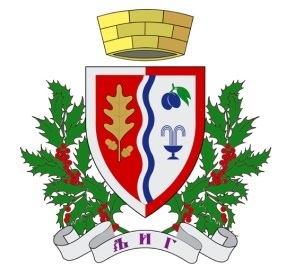 СЛУЖБЕНИ ГЛАСНИКОПШТИНЕ ЉИГ1.                                                                 2.                                                                 3.                                                                 4.                                                                 5.                                                                 6.                                                                 7.                                                                 8.                                                                 9.10.11.12.13.14.15.16.17.18.